IV ХД.  Сольфеджио. Урок 10.Тема. Различные виды пунктирного ритма в примерах для чтения с листа.I.Интонационно -ладовая  работа .1В тональности Аs-dur:а) пение гаммы последовательно ↑ и ↓ различного вида( натуральный, гармонический и мелодический виды)б) пение устойчивых ступеней ↑ и ↓ подряд и  в виде  ломаного арпеджиов) пение неустойчивых ступеней с альтерациейг) пение тритонов диатонических с разрешением в тональностид)пение хроматических тритонов с разрешением в тональностие) ум.3 и ув.6 с разрешением в тональности.          2.Пение  интервальных и аккордовых последовательностей в Аs-dur:а) IV2-III6-II#ум.7-III5-III7-VI3- VIув.4- V6- IV#ум.7- V6-V7-I3 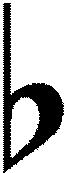 б)T5/3- T6-II7- D4/3 -D4/35-T5/3-умVII7--> II53-D65-->III53 =VI53-II43г.- К64 -D7-Т53     II. Гармоническое 3-4-хголосие. 1.Пение схем модуляций из Es -dur в B-dur. 2.Построить и спеть в   B-dur цифровку по вертикали и горизонтали с игрой голосов: Т53-Ум.VII7 T53-Т2-S6 -VI5/3-II4/3г-DD435.-К6/4-D7-TIII Диктанты.  Алексеев.Блюм. Систематический курс музыкального диктанта .М., Музыка,1969г Одноголосные. двухголосные, трёхголосные диктанты. Количество проигрываний-10 раз. IV Чтение с листа:       1) И.Способин.Сольфеджио.Двухголосие. Трехголосие. М., 1991, №33,34.        2) М.Серебряный . « Сольфеджио на ритмо-интонационной основе   современной эстрадной музыки»,ч.II К.,Музична Украина,1988. №14,15.  V Слуховой анализ: Б.Алексеев. Гармоническое сольфеджио.М., «Музыка»,1966.№№165,166. Количество проигрываний- 4 раза. Определение на слух модуляции и гармонических функций аккордов.VI Домашнее задание:Сделать гармонический анализ, спеть по вертикали и горизонтали: Б.Алексеев. Гармоническое сольфеджио.М., «Музыка»,1966.№133,И.Способин. «Сольфеджио. Двухголосие. Трёхголосие».М.,1991. №103,104.       3.Островский, Соловьёв, Шокин .Сольфеджио.№62-67.       4.Диктанты -выучить наизусть. Уметь транспонировать  на м.2 и б.2 вверх и вниз;  5.  Интонационные упражнения  в As-dur:      a)Спеть гамму 3-х видов.      б)Ступени с альтерацией и разрешением.     в) Спеть модуляцию из As-dur в  Es-dur.      6. Спеть цепочку от es: ↑ Б64↓м.ум7 ↑б.3↓ м.6/3↑ч.5↓м.м.7-↑ум.VII7  7. От звука  "es"  - спеть м.б.7 и с энгармонической заменой  разрешить в  10 тональностей. 